workshopsMulticultural proverbs in motion, by Babis Alexiadis Play, create and narrate! / Visual narrations / Animation workshopSaturday 1- Tuesday 2 July2-day workshop10.00 – 14.00PARTICIPANTS: 24Age: 12-15
Description:Learn the traditional animation techniques and make your own short film in a two day workshop.Participants will get familiar with stop motion (traditional animation technique) through drawing, collage and sculpture. Optical toys such as praxinoscope and zoetrope will be used for learning the basics structures of traditional animation and the composition of moving images.The participants will be the creators of the animation film as they will get involved in each stage of a short-film production, such as animation, direction sound recording and film editing.The workshop will be based on Alien project collection of multicultural proverbs. The young creators, will be inspired from the diverse cultures and through the creative process, the joy and the narration they will create their animation.Crash! Comics, by Alecos PapadatosComic fanzines / visual narrativesSaturday 1 - Tuesday 4 July4-day workshop17.00 – 21.00PARTICIPANTS: max 20
Description: Let’s create comic fanzines!Your short personal story will be adapted in comics form, in two pages.Participants will learn to design their characters, and prepare the page layouts up to the final rendering.* Participants should be familiar with sketching techniques and/or drawing. They are free to use the medium they wish, either hand drawing or digital techniques.Listening - Excavating – Assembling, by Alexandros MistriotisHybrid narrations based on the experience of the city and the public spaceSaturday 1- Wednesday 5 July 5-day workshop17.00 – 21.00PARTICIPANTS: 16 – 20Description:During the workshop participants will attempt to explore storytelling and public space. The initial part, the walk, is crucial. It offers a narrative flickering between reflexive poetry and poetic theory. The scenic space is the perception of the spectator. There is no particular representation or spectacular element. The city is considered as the mirror of all possible questions. Public space, the space of the “Polis” is the birthplace of all political models largely defining personal identities. We occasionally return to the public space attempting to find answers or questions and recover lost meaning.1st stage: Listening. Crossing the urban space trying to discover “meaningful” places. In that case anything can be meaningful. It may concern history, aesthetics, architecture or incidental events. Sometimes, it is just intuition. Anything can be chosen: a monumental building, an ancient ruin, a bridge, a crossroad, even the marks on the wall of a rather insignificant building.2nd stage: Excavating. Examining all available sources about each “meaningful” spot. Text, images and testimonies. We don’t stop until we find a “joint”. In that case anything can function as a joint; an anecdotal detail, an aesthetic remark, some historical context or depth. All possible elements that underline the political, philosophical, poetic perspective of a personal experience. A joint is a narrative element that indicates an unexpected connection, an association between two points previously perceived as unrelated.3rd stage: Assembling. Trying to put together in a sequence the points of interest. In order to do that, we index the themes/questions associated with every chosen specific space and try to classify them. We examine the intersections of meaning, the overlapping associations, the emotional flux and all possible qualities of narrative, time and space. At the end, we try several sequences so as to create a dramaturgy, an escalating movement in space and in the mind of our guests.I am coming from _________ and I am _________., by Tarja NieminenVisual communication design / Emojis as cultural communication and self-expressionSaturday 1 July - Thursday 6 July6-day workshop17.00 -21.00PARTICIPANTS: 20Description:Originally meaning pictograph, the word emoji comes from Japanese e (絵, "picture") + moji (文字, "character"). Any resemblance to the English words "emotion" and "emoticon" is purely coincidental.Emoji pictograms, now standardised ideogrammatic icons, originated on Japanese mobile phones in the late 1990s.Contemporary emoji exist in various genres, including emotions, facial expressions, common objects, places and types of weather, animals etc.During the workshop, participants will create emoji-like pictograms and short pictogram sentences, communicating about the country/culture they are coming from.The end result will be a big, tapestry-like wall consisting of emoji visualisations utilising different colors and shapes, motifs and visual language taken from the culture of the countries of origin.The workshop is open to all interested English speaking individuals.At the end of the workshop, depending on possibilities, the finalised emojis can also be made into badges (pin-buttons), rubber stamp, bags or textile patches etc.Tackling social issues with the power of design thinking, by Rama Gheerawo (director of Helen Hamlyn Center for Design)Design thinking – design for social changeSunday 2 July – Tuesday 4 July3-day workshop9.30 – 14.00PARTICIPANS: 20Description:Do you want to be more creative? Do you want to evolve both personally and professionally? This workshop brings together tried and tested’ methods in the field of design with those from business to present an exciting workshop for your development. These ideas have been developed and used to help over 200 organisations become more innovative, people-centred and creative, including major business, governments and the third sector.We will give you three BIG ideas to help you become a more effective and creative performer. This is a workshop for those who want to be the change-makers of tomorrow, and is for everyone including designers, business people, marketers, academics, entrepreneurs and those from the public sector.You will evolve on your own personal practice and unlock your creative potential.You will see your strengths and weaknesses. You will face up to your preconceptions, step over them and walk out the door ready to see the world differently … to act confident to act differentlyYou will step beyond your personal limitations, stretch yourself and see how you can transform your practice.You will experience positive change.You will learn methods you can use the very next day.This is an important part of innovation in the 21st Century and this will be the first opportunity to experience this workshop in Greece. By attending you will:acquire the knowledge to transform your innovation practice develop personally as a creative individual create positive self-reflection for effective change group activities and workshop learning to support and embed learningacquire new working practice to develop your innovation standpoint both personally and organisationallyMy secret object and its adventures, by Alexandra AntonopoulouStories through creating objectsSunday 2 - Tuesday 4 July3-day workshop10:00 - 13:00 PARTICIPANTS: 10-15Age 8-12
migrants / locals / refugeesDescription:
Come and play with us in a world that your secret objects become alive. Listen to them, perform and narrate their stories make and design their adventures, and tell us about their secret travels around the planet.Abolish the nation - for a parlaiment of cities from public places to world citizenship, by Vera Baur-Kockot and Ruedi BaurDesign activism / design for social changeMonday 3- Tuesday 4 July2-day workshop17.00-21.00Description:In the period of deregulated capitalism and reinvigorated nationalisms, where eight men own the same wealth as the 3.6 billion people who make up the poorest half of humanity, where money and goods can freely circulate in contrast to access-controlled human beings, we have to develop new concepts of sharing the same world in crisis. Today, 54 per cent of the world’s population lives in urban areas, a proportion that is expected to increase to 66 per cent by 2050. www.unicef.org/sowc2012/urbanmap/#Faced with these realities, the cities, the metropolis, the communities must come together, as nodes of networks, autonomous in exceeding the filters imposed by the nation-states, inclusive and open to the Tout-Monde/Whole World, which already corresponds to our urban realities.In this sense the public places constitute the real and symbolic relations between the situated and the passage between the private and the common, the mobil and the immobile, the gathering and the individual, here and elsewhere.This workshop is best suited for designers, urbanists and activists from all fields.Borders and Boundaries: Issues of identity and human rights, by Marjatta ItkonenStrategic design thinking / Communication designMonday 3 - Thursday 6 July4-day workshop 9.30-14.00  PARTICIPANTS: max 16Final results: posters 70x100 cm / printed and exhibited
Description: The aim of this workshop is to provide students with an experience to learn and practice critical and strategic design thinking in a socially responsible manner. Students will collaborate with refugees and NGO representatives in mixed groups and work together on real problems and needs. This workshop is best suited for university students studying visual communication, communication design, graphic design and service design. More details soon. Stay tuned!Listen To Your Neighbours, by Verena Gerlach with LoupesTypographic poster design / silk screen workshopMonday 3 - Thursday 6 July4-day workshop9.30 – 14.00PARTICIPANTS: 16 - 20Description: Following the German proverb “Wo man singt, da lass Dich ruhig nieder, böse Menschen haben keine Lieder” ("Where there is singing, you should settle, because bad people are not possessing any songs.”), the aim of this workshop is to dive into the musical and cultural homes of our “foreign” neighbours.Combining urban typography with song lyrics, the participants will create their own visual interpretation of immigrated music. Hands on, these visualisations will be finalised as silk screen posters with the collaboration of Loupes in their mobile printing studio.The workshop is open to all interested English speaking designers (students and postgraduates).Skills Portfolio, by Maria NomikouSkills and portfolio building for refugees and migrants by British Council GreeceTuesday 4 July18.00-21.00PARTICIPANTS: 60@INNOVATHENS
Description:During the workshop we will explore ways and tools to present skills and get useful real-time information on needs and trends which can help with career and learning choices. The focus will be to help individuals to produce a profile of their skills and discuss recommendations and tips for the future.This workshop is designed to serve the needs of refugees and migrants.round tables/ lecturesTackling social issues with the power of design thinking, by Rama GheerawoAbolish the nation - for a parliament of cities. From public places to world citizenship, by Vera and Ruedi BaurLectures on design thinking and design activism for social changeSunday 2 July 18.00 – 21.00PARTICIPANTS: 150@INNOVATHENSEthnographic Cinema. A history of seeing otherness and ourselves, by Konstantinos Aivaliotis & Silas MichalakasLecture on Moving image / Visual representationsMonday 3 July18.00 – 20.00PARTICIPANTS: 40Description:Ethnographic Cinema. A history of seeing otherness and ourselves. Anthropology as a discipline has encountered with the issues of identity and otherness since its earliest steps. In parallel, it has formed a unique relationship with the “image” and especially with the “moving image”. The history of the genre that is called “ethnographic cinema” reflects the evolvement of this relationship. During the last four decades “visual anthropology” has been a dynamic field where the issues of ethnographic cinema and visual representation within anthropology are dynamically debated. Nowadays, the production of ethnographic films is constantly increasing and the theory and methods they carry are often challenging the stereotypes through which we view films and their subjects. The workshop will be a short introduction to the history of ethnographic cinema and will present current trends in visual anthropology and the filmic representations of “distant” and “familiar” subjects through several fragments of films. Screenings with selected films relevant to the ALIEN project will follow.ROUND TABLE #1Economic and demographic aspects of migration & integration - why does it matter?, coordinated by Dr. Marta PachockaRound table / evaluation of first outcomes Wednesday 5 July 18.00-19.30@INNOVATHENSDescription:                               1. Increase the interest of participants in the economic and demographic aspects of migration & integration of immigrants2. Present, test and discuss the results of the student team projects and e-module on economic & demographic aspects of migration and integration of immigrants elaborated under the ALIEN projectDuring the meeting, all participants will be able to get acquainted with the prepared materials from the student team projects and the draft contents of the e-module. Moreover, they will be encouraged to write down their feedback and new ideas directly on printed materials/ clean paper sheets or e-mail them after the debate.Speakers:Prof. Magdalena Proczek (SGH Warsaw School of Economics)Dr. Anna Visvizi (Deree–The American College of Greece in Athens & Institute of East-Central Europe – IEŚW)Discussion led by Dr. Marta Pachocka (SGH Warsaw School of Economics, Jean Monnet Module EUMIGRO)

ROUND TABLE #2 Giving Voice to the Authentic Migrant Experience, coordinated by Margaret Allan (Educator- University of the West of Scotland)Round table on educationWednesday 5 July19.30@INNOVATHENSDescription:This round table discussion forum is an opportunity for participants from all sectors of Education, from NGOs, Local and National Government to contribute to the current debate around Education for Migration.The presenter, Dr Margaret Allan from the University of the West of Scotland, will deliver the outcome of the Education strand of the Alien project: an Education module focusing on developing awareness and knowledge in the field of migration within Europe and ways in which the authentic migrant voice can be heard.Participants will be encouraged to discuss and give feedback, in a plenary session, on both the aims and the intended learning outcomes of the module and to suggest contexts in which it could be delivered, and to whom.The module has developed from the work of student participants of the Project and is aimed at learners from the School, College and University sectors across Europe.It aims to:raise awareness of the authentic migrant voiceencourage discussion and critical analysis of the migrant context as portrayed in the mediacreate avenues to enable the migrant voice to be heard, for example through testimonials and phenomenological activities such as learning through a guided walkenable learners to develop and sustain knowledge acquired through interactive methodologies and pedagogyDiscussion Questions:Among the questions participants will be asked to discuss are:Are the aims and intended learning outcomes sustainable and viable across a variety of sectors and learning contexts?Does the module promote learning through interactive methodology and pedagogy?Can you suggest ways in which the module can be delivered effectively in your context?Participant speakers to be announced soon.ExhibitionFriday 7 - Sunday 9 July19.00> 7.07 at 19:30/ Print your Alien! Loupes print collective will be with us at the opening of the exhibition to welcome you with their unique way. Bring your tote bag/ t-shirt / paper and leave with an original print. We welcome you all, to exchange ideas, print and play.> 7.07 at 19:00/ Games of the world, with Eftychia LivaniouDescription:The Amorφous programme will wrap up with a dissemination exhibition that will take place during the last 3 days (7-9 July) of the programme at the open spaces in the city of Eleusis.After a week full of multidisciplinary workshops, discussions and collaborative work, students will present Amorφous’ teamwork outcomes and showcase their work from the summer camp.The exhibition will feature visual narration, animation, storytelling, posters, video projections, round tables, an open air cinema and many other various happenings and surprises that will spread in the city of Eleusis creating an alternative narratives’ patchwork in various spots.Loupes will also be there to welcome you in their own unique way: printing! All you have to do is bring your textile bag, a T-shirt or a nice cardboard to be used as your own canvas.https://www.facebook.com/loupesprinting/https://www.instagram.com/loupes_printing/
https://www.youtube.com/channel/UCawleQRUbSIsyBANyilkEeAThe work presented is meant to be the result of a sequel of students’ activities that began at the previous Alien’s first two Living Labs and two Workshops and will be concluded at the Amorφous Summer Camp.οpen-air cinema Two unique nights of documentary screenings will offer us a glimpse of the migration flows in Europe. Topics of migration, integration and resettlement will be addressed, as several personal stories will unfold, reflecting the difficulties, challenges and controversies that immigrant communities encounter. The screenings are organized in collaboration with Ethnofest.Monday 3/7: Screenings @ Open Air Cinema-          British Born Chinese| Andy Lawrence, Elena Barabantseva  (48min) – Selection of    Ethnofest (http://www.ethnofest.gr/el/film/british-born-chinese/)-         Long Distance Runners| Isabel Fernández  (58min)http://corredorsdefons.vhx.tv/Wednesday 5/7: Screenings @ Kafeneio-          Limpiadores| Fernando González Mitjáns  (40min) - Selection of Ethnofesthttp://www.ethnofest.gr/film/%CE%BA%CE%B1%CE%B8%CE%B1%CF%81%CE%B9%CF%83%CF%84%CE%AD%CF%82/-        Haraka Baraka: Movement is a Blessing| Lana Askari (27min) - Selection of    Ethnofesthttp://www.ethnofest.gr/film/haraka-baraka-movement-is-a-blessing/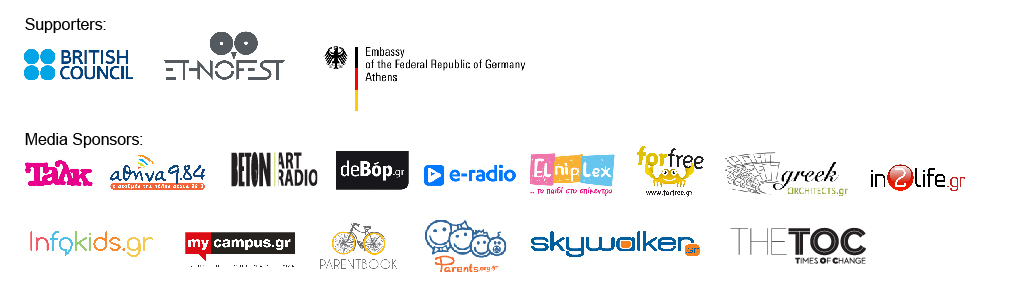 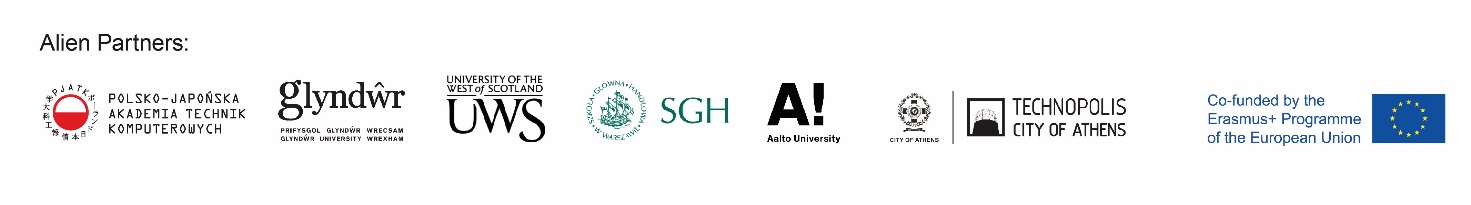 